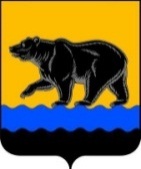 АДМИНИСТРАЦИЯ ГОРОДА НЕФТЕЮГАНСКА постановлениег.НефтеюганскОб одобрении прогноза социально-экономического развития муниципального образования город Нефтеюганск на 2021 год и на плановый период 2022 и 2023 годов	В соответствии со статьёй 173 Бюджетного кодекса Российской Федерации, решением Думы города от 25.09.2013 № 633-V «Об утверждении Положения о бюджетном устройстве и бюджетном процессе в городе Нефтеюганске», Уставом города Нефтеюганска администрация города Нефтеюганска постановляет:1.Одобрить прогноз социально-экономического развития муниципального образования город Нефтеюганск на 2021 год и на плановый период 2022 и 2023 годов согласно приложению к постановлению.2.Направить прогноз социально-экономического развития муниципального образования город Нефтеюганск на 2021 год и на плановый период 2022 и 2023 годов с проектом решения о бюджете в Думу города Нефтеюганска до 23.11.2020. 	3.Департаменту по делам администрации города (Прокопович П.А.) разместить постановление на официальном сайте органов местного самоуправления города Нефтеюганска в сети Интернет.4.Контроль исполнения постановления оставляю за собой.Приложение к постановлениюадминистрации городаот 13.11.2020 № 1975-пОсновные показатели прогноза социально-экономического развития
муниципального образования город Нефтеюганск на 2021 год и на плановый период 2022 и 2023 годов13.11.2020    № 1975-пГлава города Нефтеюганска                                                                   С.Ю.Дегтярев Показатели   Единица измеренияотчетотчетоценка показателяпрогнозпрогнозпрогнозпрогнозпрогнозпрогноз Показатели   Единица измерения201820192020202120212022202220232023 Показатели   Единица измерения201820192020консервативныйбазовыйконсервативныйбазовыйконсервативныйбазовый Показатели   Единица измерения2018201920201 вариант2 вариант1 вариант2 вариант1 вариант2 вариант1234567891011121Население1.1Численность населения (в среднегодовом исчислении)тыс. чел.127,37127,48127,31127,53127,54127,86127,92128,25128,371.2Численность населения (на 1 января года)тыс. чел.127,00127,71127,26127,36127,36127,69127,72128,04128,121.3Численность населения трудоспособного возраста (на 1 января года)тыс. чел.74,6575,0774,8174,8774,8775,0675,0875,2775,321.4Численность населения старше трудоспособного возраста (на 1 января года)тыс. чел.21,0121,1321,0521,0721,0721,0721,1321,1821,201.5Ожидаемая продолжительность жизни при рождениичисло летххххххххх1.6Общий коэффициент рождаемостичисло родившихся живыми на 1000 человек населения11,9012,2411,3811,6411,7511,8311,9111,8511,981.7Суммарный коэффициент рождаемостичисло детей на 1 женщину0,050,050,050,050,050,050,050,050,051.8Общий коэффициент смертностичисло умерших на 1000 человек населения6,105,906,546,346,296,306,256,266,121.9Коэффициент естественного прироста населенияна 1000 человек населения5,806,344,845,315,465,535,665,595,871.10Миграционный прирост (убыль)тыс. чел.-0,29-1,14-0,51-0,36-0,34-0,35-0,32-0,29-0,273Промышленное производство3.1Объем отгруженных товаров собственного производства, выполненных работ и услуг собственными силамимлн руб.115114,3391 682,0088 251,2690 465,8894 235,9092 787,1196 811,1295 619,7599 985,281234567891011123.2Индекс промышленного производства% к предыдущему году
в сопоставимых ценах99,9381,3597,9298,10101,2197,5998,5997,7798,83Индексы производства по видам экономической деятельности3.3Добыча полезных ископаемых (раздел B)% к предыдущему году
в сопоставимых ценах86,9281,3396,6896,8297,3297,0197,2797,1297,923.5Добыча сырой нефти и природного газа (06)% к предыдущему году
в сопоставимых ценах78,0687,96111,5497,21106,2397,3197,4997,4397,813.6Добыча металлических руд (07)% к предыдущему году
в сопоставимых ценах3.7Добыча прочих полезных ископаемых (08)% к предыдущему годув сопоставимых ценах114,1690,0677,4097,3897,5097,4197,8897,4698,273.9Обрабатывающие производства (раздел C)% к предыдущему году
в сопоставимых ценах176,9944,76123,80106,96108,7899,44100,2999,48100,283.10Производство пищевых продуктов (10)% к предыдущему году
в сопоставимых ценах110,2199,0299,81100,05105,6698,09103,7098,40103,803.19Производство кокса и нефтепродуктов (19)% к предыдущему году
в сопоставимых ценах3.20Производство химических веществ и химических продуктов (20)% к предыдущему году
в сопоставимых ценах94,23104,48100,8299,72101,4999,10100,7999,27100,883.25Производство готовых металлических изделий, кроме машин и оборудования (25)% к предыдущему году
в сопоставимых ценах1234567891011123.26Производство компьютеров, электронных и оптических изделий (26)% к предыдущему году
в сопоставимых ценах91,86102,70101,8698,17100,1098,93100,1499,13100,283.28Производство машин и оборудования, не включенных в другие группировки (28)% к предыдущему году
в сопоставимых ценах193,0838,85131,78108,94109,10100,01100,18100,02100,233.30Производство прочих транспортных средств и оборудования (30)% к предыдущему году
в сопоставимых ценах91,72102,16102,32100,33101,89100,47101,02100,68101,823.33Ремонт и монтаж машин и оборудования (33)% к предыдущему году
в сопоставимых ценах3.34Обеспечение электрической энергией, газом и паром;
кондиционирование воздуха (раздел D)% к предыдущему году
в сопоставимых ценах90,99101,70105,66101,42102,03101,69102,06101,81102,143.35Водоснабжение; водоотведение, организация сбора и утилизации отходов, деятельность по ликвидации загрязнений (раздел E)% к предыдущему годув сопоставимых ценах79,14124,16116,47100,02100,28100,22100,70100,35100,883.36Потребление электроэнергиимлн кВт.ч81,3583,8083,8083,8083,8083,8083,8083,8083,804Сельское хозяйство4.1Продукция сельского хозяйствамлн руб.81,7082,9386,5087,5589,1090,1891,7792,8894,524.2Индекс производства продукции сельского хозяйства% к предыдущему году
в сопоставимых ценах100,7498,0798,7599,3299,6199,3299,4299,3299,424.3Продукция растениеводствамлн руб.0,130,130,140,140,150,150,160,150,164.4Индекс производства продукции растениеводства% к предыдущему году
в сопоставимых ценах61,4199,5299,4299,5299,6199,6199,4299,6199,324.5Продукция животноводствамлн руб.81,7284,1786,7089,3089,6291,9892,3194,7495,084.6Индекс производства продукции животноводства% к предыдущему годув сопоставимых ценах99,6299,5299,0499,1399,6199,0499,4299,0499,325Строительство1234567891011125.1Объем работ, выполненных по виду деятельности "Строительство"в ценах соответствующих лет; млн руб.7 138,987 142,117 147,057 150,037 153,647 154,797 159,957 160,047 166,125.2Индекс физического объема работ, выполненных по виду деятельности "Строительство"% к предыдущему году
в сопоставимых ценах124,10100,04100,07100,04100,09100,07100,09100,07100,095.3Индекс-дефлятор по виду деятельности "Строительство"% г/г105,20103,20104,90104,90104,70105,00104,90105,10105,00Индекс-дефлятор по виду деятельности "Строительство"5.4Ввод в действие жилых домовтыс. кв. м общей площади30,2057,3247,0044,0044,0044,0044,0044,0044,006Торговля и услуги населению6.3Оборот розничной торговлимлн рублей25 633,2226 402,2227 062,2727 874,1428 362,2028 710,3629 515,0729 571,6830 989,466.4Индекс физического объема оборота розничной торговли% к предыдущему году
в сопоставимых ценах99,7498,5699,1399,42100,9799,1399,1399,04100,966.5Индекс-дефлятор оборота розничной торговли% г/г102,20104,50103,40103,60103,80103,90103,90104,00104,006.6Объем платных услуг населениюмлн рублей8 297,308 546,228 759,879 022,679 119,549 293,359 593,129 572,1510 074,926.7Индекс физического объема платных услуг населению% к предыдущему году
в сопоставимых ценах95,9898,1099,1399,33100,2998,85100,9598,85100,796.8Индекс-дефлятор объема платных услуг населению% г/г107,31105,00103,40103,70103,80104,20104,20104,20104,208Малое и среднее предпринимательство, включая микропредприятия8.1Количество малых и средних предприятий, включая микропредприятия (на конец года)единиц1 6311 6461 6821 7961 8851 9211 9842 0022 0288.2Среднесписочная численность работников на предприятиях малого и среднего предпринимательства (включая микропредприятия) (без внешних совместителей)тыс. чел.15,4515,5115,4915,6616,0216,2716,4716,7517,108.3Оборот малых и средних предприятий, включая микропредприятиямлрд руб.0,03540,03880,04140,04280,04480,04520,04690,04850,04919Инвестиции9.1Инвестиции в основной капиталмлн рублей21 212,3432 059,7733 614,1135 294,1635 411,3436 978,0937 269,3138 674,8839 359,951234567891011129.2Индекс физического объема инвестиций в основной капитал% к предыдущему году
в сопоставимых ценах72,38155,3699,2999,43100,1499,59100,3399,80100,779.3Индекс-дефлятор инвестиций в основной капитал% г/г115,60106,80105,60105,60105,20105,20104,90104,80104,809.4Удельный вес инвестиций в основной капитал в валовом региональном продукте%хххххххххИнвестиции в основной капитал по источникам
финансирования (без субъектов малого и среднего предпринимательства и объема инвестиций, не наблюдаемых прямыми статистическими методами)9.5Собственные средствамлн рублей16 696,3730 356,3731 899,0134 238,1634 132,8436 110,5936 377,3137 747,7838 412,859.6Привлеченные средства, из них:млн рублей2 625,161 703,401 715,101 056,001 278,50867,50892,00927,10947,109.6.1кредиты банков, в том числе:млн рублей290,76360,70365,00367,20373,00373,00376,80377,00377,609.6.1.1кредиты иностранных банковмлн рублей9.6.2заемные средства других организациймлн рублей0,9665,0073,0081,2083,4084,6087,6087,6088,009.6.3бюджетные средства, в том числе:млн рублей1 338,191 061,301 036,50549,80549,80125,90125,90137,50137,509.6.3.1федеральный бюджетмлн рублей685,150,000,000,000,000,000,000,000,009.6.3.2бюджеты субъектов Российской Федерациимлн рублей358,74733,30406,50350,40350,400,000,000,000,009.6.3.3из местных бюджетовмлн рублей294,30328,00630,00199,40199,40125,90125,90137,50137,509.6.4прочиемлн рублей995,25216,40240,6057,80272,30284,00301,70325,00344,0010Консолидированный бюджет субъекта Российской Федерации10.1Доходы консолидированного бюджета муниципального образованиямлн руб.9 261,878 177,7710 204,7610 561,7810 561,789 746,559 746,559 458,709 458,7010.2Налоговые и неналоговые доходы, всегомлн руб.2 824,993 080,233 099,643 035,333 035,333 111,893 111,893 193,873 193,8710.3Налоговые доходы всего, в том числе:млн руб.2 349,702 515,702 662,902 628,932 628,932 714,332 714,332 804,452 804,4510.3.2налог на доходы физических лицмлн руб.1 744,961 856,871 962,961 973,671 973,672 053,822 053,822 137,172 137,1710.3.4акцизымлн руб.7,508,778,198,198,198,198,198,198,1910.3.5налог, взимаемый в связи с применением упрощенной системы налогообложениямлн руб.347,51408,53427,80430,50430,50430,50430,50430,50430,5010.3.6налог на имущество физических лицмлн руб.49,7758,1951,0054,0054,0058,9458,9466,0166,0110.3.9транспортный налогмлн руб.44,9444,9444,9444,9444,9444,9444,9410.3.10земельный налогмлн руб.69,7462,7268,4468,6868,6868,9868,9868,7468,7410.4Неналоговые доходымлн руб.475,32564,53436,74406,40406,40397,56397,56389,42389,4212345678910111210.5Безвозмездные поступления всего, в том числемлн руб.6 436,885 097,547 105,127 526,457 526,456 634,666 634,666 264,836 264,8310.5.1субсидии из федерального бюджетамлн руб.6,605,8029,6593,6493,64190,82190,82106,71106,7110.5.2субвенции из федерального бюджетамлн руб.18,708,8031,2335,4635,4633,6033,6033,7833,7810.5.3дотации из федерального бюджета, в том числе:млн руб.10.5.4дотации на выравнивание бюджетной обеспеченностимлн руб.10.6Расходы консолидированного бюджета муниципального образования всего, в том числе по направлениям:млн руб.7 825,668 511,4610 384,4210 830,9610 830,9610 001,8510 001,859 648,939 648,9310.6.1общегосударственные вопросымлн руб.636,23688,14815,27750,04750,04806,46806,46923,32923,3210.6.3национальная безопасность и правоохранительная деятельностьмлн руб.54,3238,3642,3441,4141,4140,5440,5441,6241,6210.6.4национальная экономикамлн руб.668,30767,83744,65623,72623,72615,01615,01611,27611,2710.6.5жилищно-коммунальное хозяйствомлн руб.1 594,611 272,242 500,842 343,292 343,291 681,181 681,181 690,051 690,0510.6.6охрана окружающей средымлн руб.0,200,210,22265,22265,22265,22265,220,220,2210.6.7образованиемлн руб.3 960,274 348,724 602,984 770,384 770,384 687,234 687,234 809,474 809,4710.6.8культура, кинематографиямлн руб.390,82435,46475,62461,51461,51458,44458,44461,06461,0610.6.9здравоохранениемлн руб.3,727,508,057,577,577,577,577,577,5710.6.10социальная политикамлн руб.255,30594,44238,92460,75460,75448,07448,07443,87443,8710.6.11физическая культура и спортмлн руб.226,62320,68914,531 067,311 067,31950,83950,83608,74608,7410.6.12средства массовой информациимлн руб.35,2737,2639,3039,7639,7638,3038,3039,7439,7410.6.13обслуживание государственного и муниципального долгамлн руб.0,000,621,700,000,003,003,0012,0012,0010.7Дефицит(-), профицит(+) консолидированного бюджета муниципального образования, млн рублеймлн руб.1 436,21-333,69-179,66-269,18-269,18-255,30-255,30-190,23-190,2310.9Муниципальный долг муниципальных образований, входящих в состав субъекта Российской Федерациимлн руб.4,8014,3014,30148,60148,60190,20190,2011Денежные доходы населения11.1Реальные располагаемые денежные доходы населения% г/г106,53100,69105,79104,41104,77103,16103,47103,13103,3111.6Численность населения с денежными доходами ниже прожиточного минимума к общей численности населения%2,222,522,522,502,102,502,102,402,0012Труд и занятость12.1Численность рабочей силытыс. человек71,3871,8772,5073,0073,5673,4073,6673,5073,8712.3Численность занятых в экономике – всего, в том числе по разделам ОКВЭД:тыс. человек58,7258,7458,7057,0057,2057,2057,3057,5057,6012345678910111212.3.1сельское, лесное хозяйство, охота, рыболовство и рыбоводствотыс. человек0,100,100,100,100,100,100,100,100,1012.3.2добыча полезных ископаемыхтыс. человек12,2012,2212,2212,0012,0012,0012,0012,1512,2012.3.3обрабатывающие производстватыс. человек3,963,943,943,903,904,004,004,004,0012.3.4обеспечение электрической энергией, газом и паром; кондиционирование воздухатыс. человек1,221,231,231,201,201,201,201,201,2012.3.5водоснабжение; водоотведение, организация сбора и утилизации отходов, деятельность по ликвидации загрязненийтыс. человек1,601,621,621,601,601,601,601,601,6012.3.6строительствотыс. человек3,133,143,132,132,162,202,302,352,4012.3.7торговля оптовая и розничная; ремонт автотранспортных средств и мотоцикловтыс. человек6,106,096,096,006,026,006,006,006,0012.3.8транспортировка и хранениетыс. человек5,505,525,525,545,545,605,605,605,6012.3.9деятельность гостиниц и предприятий общественного питаниятыс. человек1,201,221,201,001,011,151,151,301,3012.3.10деятельность в области информации и связитыс. человек2,482,462,462,502,502,502,502,502,5012.3.11деятельность финансовая и страховаятыс. человек1,201,231,231,201,221,251,251,251,2512.3.12деятельность по операциям с недвижимым имуществомтыс. человек1,301,311,311,331,331,351,351,401,4012.3.13деятельность профессиональная, научная и техническаятыс. человек2,602,622,622,602,602,602,602,602,6012.3.14деятельность административная и сопутствующие дополнительные услугитыс. человек2,802,842,842,802,852,852,852,852,8512.3.15государственное управление и обеспечение военной безопасности; социальное обеспечениетыс. человек3,503,513,513,503,503,503,503,503,5012.3.16образованиетыс. человек3,903,933,933,953,953,953,953,953,9512.3.17деятельность в области здравоохранения и социальных услугтыс. человек3,503,573,573,603,603,603,603,603,6012.3.18деятельность в области культуры, спорта, организации досуга и развлеченийтыс. человек1,221,241,231,151,201,251,251,251,2512.3.19прочие виды экономической деятельноститыс. человек1,210,950,950,900,920,500,500,300,3012.5Номинальная начисленная среднемесячная заработная плата работников организацийрублей56 521,3056 129,8060 848,0063 149,7063 201,8065 519,8065 664,5067 933,3068 405,8012345678910111212.6Темп роста номинальной начисленной среднемесячной заработной платы работников организаций% г/г110,1199,31108,41103,78103,87103,75103,90103,68104,1712.9Реальная заработная плата работников организаций% г/г105,6095,20104,8099,98100,0799,86100,0099,70100,1712.12Уровень зарегистрированной безработицы (на конец года)%0,060,051,261,371,091,230,951,090,6812.13Общая численность безработных (по методологии МОТ)тыс. чел.12.14Численность безработных, зарегистрированных в государственных учреждениях службы занятости населения (на конец года)тыс. чел.0,040,040,911,000,800,900,700,800,5012.15Фонд заработной платы работников организациймлн руб.39 827,1639 564,7542 890,5343 194,4343 230,0444 972,8145 150,8846 873,9847 282,1112.16Темп роста фонда заработной платы работников организаций% г/г110,3099,34108,41100,71100,79104,12104,44104,23104,72